Vending Machine Self-Management System Date:______________Morning Break – Vending Machine SelectionMorning Break – Vending Machine Selection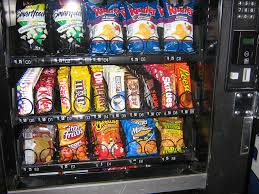 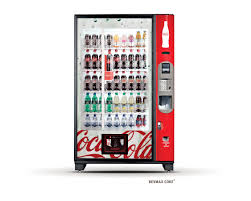 Food Selection Drink SelectionLunch – Vending Machine SelectionLunch – Vending Machine SelectionFood Selection Drink SelectionAfternoon Break – Vending Machine SelectionAfternoon Break – Vending Machine SelectionFood Selection Drink Selection